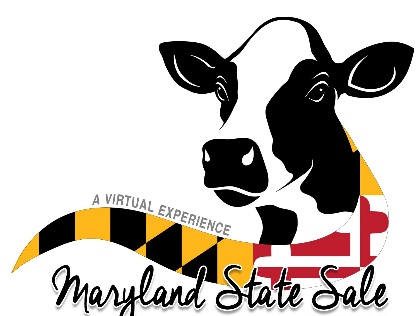 UPDATES*Early Bidding opens the evening of July 8, 2023*Sale Order: $500 Trans-Ova Certificate followed by Lots 1 thru 60*The seller is responsible for transferring to the new buyer. Lot 5: Buyer must pick the calf within 7 days of the sale. Contact Ernie Kueffner. The dam sold for $115,000 last week at the Spotlight SaleLot 7: Donor is pedigree fee of RecumbencyLot 8: Donor is guaranteed Recumbency free. The test is pending and should be back next weekLot 12: Full sisters to embryos Audi-Red now EX91 at 3 years and Aero-Red is EX90 at 3 years. Maternal sisters Aria-Red and Amy-Red are both VG first scoreLot 16: Dam also has EX95 mammaryLot 24: B is pregnant to the service in catalogLot 28: Klinedell would be happy to continue to house this cow for IVF at their Trans-Ova facility if buyer so desires. Call Jason Kline if interested 717-644-1306Lot 31: Maternal sister Lyzard sold for $23,500 last weekendLot 34: Maternal sister sold for $8,100 at First Impressions, 2023Lot 35: Maternal sister by Brewmaster EX91 2E, also several VG maternal sistersLot 36: Bred 6-27 to ThunderstruckLot 38A: Added Lot 4 #1 IVF Architect RC x Redhot. Domestic only, same location and consignor as 38Lot 53B: Bred 6/21 to Eye CandyLot 53C: Bred 6/30 to Eye CandyLot 56: OUTLot 60: OUT